Олимпиада по литературному чтению 4 классШкола, класс___________________________________________________Ф.И.ученика____________________________________________________Ф.И.О. учителя__________________________________________________1.Прочитай определения изобразительных средств языка. Напиши их названия.Образное выражение, в котором один предмет (явление, признак) сравнивается с другими.__________________________________________Красочное, образное определение в переносном значении. Подчёркивает наиболее существенные признаки. Содержит элемент сравнения.______________________________Художественное преувеличение.__________________________________Неодушевлённому предмету приписываются свойства живого существа.____________________________Назовите средство выразительности, которые использовал автор.*Под ним струя светлей лазури.   (М.Лермонтов)__________________________________*Богатырский конь через лес перепрыгивает. (Былина)_____________________________*Задремали звёзды золотые.  (С.Есенин)__________________________________________*Впереди - пустынный сентябрьский день. (К.Паустовский)__________________________*Скоро Осень проснётсяИ заплачет спросонья. (К.Бальмонт)______________________________*Мы с тобой не виделись сто лет!__________________________________Из каких рассказов Л.Н.Толстого взяты строки?Он посмотрел на учителя и заплакал.  Тогда учителю жалко его стало. Он погладил его по голове и спросил у ребят, кто этот мальчик. ____________________________Язык его высунулся на целую ладонь.  Он,  то втягивал его назад, глотая слюни, то опять высовывал на целую ладонь.  Он торопился, не поспевал дышать, бока его так и прыгали.  Он поворачивался с боку на бок и постукивал хвостом о землю.  ____________________________Когда он понял, что она умерла, он вдруг вспрыгнул, ощетинился, стал хлестать себя хвостом по бокам, бросился на стенку клетки и стал грызть засовы и пол.   ____________________________Были брат и сестра - Вася и Катя;  и у них была кошка. Весной кошка пропала.  Дети искали её везде, но не могли найти.  _____________________________4. Объясни значения слов:Амбар___________________________________________________________________Подле___________________________________________________________________Слобода_________________________________________________________________Пострелёнок______________________________________________________________Во весь дух________________________________________________________________5.Разгадай кроссворд по сказкам  Л.Н.ТолстогоПо горизонтали:  3. Кто позвал Журавля на обед? 4. Как …………. гусей делил? 5. Какое чувство помогает белкам быть весёлыми? 8. Кто помог братьям разделить наследство?  9. Какая птица попала в сети вместе с журавлями? 10.Кому помогла мышь освободиться от верёвки?По вертикали:  1. Какая черта характера помогла ежу обогнать зайца?  2.Что смастерила девочка  из соломы?  6.Что достал Водяной со дна реки? 7.Что резал дурак своим ножом?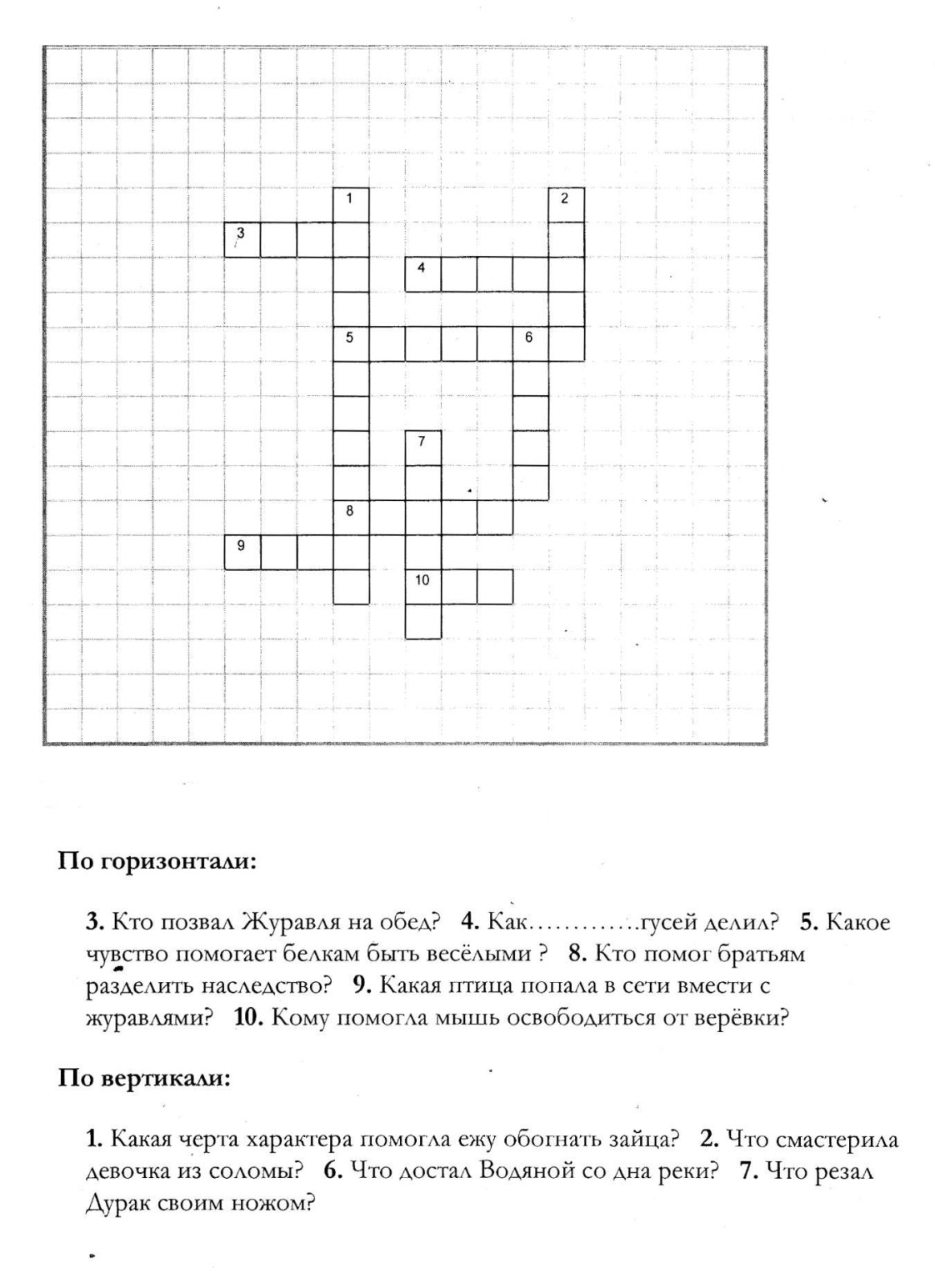 6.Восстанови названия сказок:Большая награда. Девочка и два брата. Как дурак гусей делил. Разбойники и водяной. Ёж и перепёлка. Лев и журавль. Два ежа и заяц. Волк и Вазуза. Аист и печка. Волга и её дети.___________________________________________________________________________________________________________________________________________________________________________________________________________________________________________________________________________________7.Дети  каких сословий обучались в яснополянской школе?А)  дворянские дети            Б) крестьянские дети             В) дети рабочих8. В каком журнале печатались статьи Л.Н.Толстого о народном образовании?А) «Светлый путь»        Б) «Образование»        В) «Ясная поляна»9. В каком году была  открыта  Яснополянская школа?А) 1849            Б) 1859                  В) 186910.Сколько «Книг для чтения» было составлено Л.Н.Толстым?А) 3   Б)4   В)511. Какие предметы преподавал  Л.Н.Толстой в своей школе?А) Математика, химия   Б) Математика, история   В) Математика, биологияОлимпиада по литературному чтению 4 класс (ответы)1.Прочитай определения изобразительных средств языка. Напиши их названия.Образное выражение, в котором один предмет (явление, признак) сравнивается с другими.       СРАВНЕНИЕКрасочное, образное определение в переносном значении. Подчёркивает наиболее существенные признаки. Содержит элемент сравнения.  ЭПИТЕТХудожественное преувеличение. ГИПЕРБОЛАНеодушевлённому предмету приписываются свойства живого существа. ОЛИЦЕТВОРЕНИЕЗа каждый правильный ответ 0,5 балла . Общее количество баллов- 2.2. Назовите средство выразительности, которые использовал автор.*Под ним струя светлей лазури.   (М.Лермонтов)  СРАВНЕНИЕ*Богатырский конь через лес перепрыгивает. (Былина)  ГИПЕРБОЛА*Задремали звёзды золотые.  (С.Есенин)  ОЛИЦЕТВОРЕНИЕ*Впереди- пустынный сентябрьский день. (К.Паустовский)  ЭПИТЕТ*Скоро Осень проснётсяИ заплачет спросонья. (К.Бальмонт)    ОЛИЦЕТВОРЕНИЕ*Мы с тобой не виделись сто лет!  ГИПЕРБОЛАЗа каждый правильный ответ 1 балл. Общее количество баллов -6.3. Из каких рассказов Л.Н.Толстого взяты строки?Он посмотрел на учителя и заплакал.  Тогда учителю жалко его стало. Он погладил его по голове и спросил у ребят, кто этот мальчик.ФИЛИПОКЯзык его высунулся на целую ладонь.  Он  то втягивал его назад, глотая слюни, то опять высовывал на целую ладонь.  Он торопился, не поспевал дышать, бока его так и прыгали.  Он поворачивался с боку на бок и постукивал хвостом о землю.БУЛЬКАКогда он понял, что она умерла, он вдруг вспрыгнул, ощетинился, стал хлестать себя хвостом по бокам, бросился на стенку клетки и стал грызть засовы и пол.ЛЕВ И  СОБАЧКАБыли брат и сестра - Вася и Катя;  и у них была кошка. Весной кошка пропала.  Дети искали её везде, но не могли найти.КОТЁНОКЗа каждый правильный ответ 0,5 балла . Общее количество баллов- 2.4. Объясни значения слов:Амбар  - строение для хранения зерна, припасов, товаров и т.п.Подле – около, возле.
Слобода – посёлок около города, пригород.Пострелёнок – озорник, сорванец.Во весь дух – быстро.(Словарь русского языка.  С.И.Ожегов  издание третье)За каждый правильный ответ 1 балл. Общее количество баллов-5.5. Отгадай кроссворд по сказкам  Л.Н.ТолстогоПо горизонтали:  3. Кто позвал Журавля на обед?(Лиса) 4. Как …………. гусей делил? (Мужик)5. Какое чувство помогает белкам быть весёлыми? (Доброта)8. Кто помог братьям разделить наследство?(Сосед)  9. Какая птица попала в сети вместе с журавлями?(Аист) 10.Кому помогла мышь освободиться от верёвки?(Лев)По вертикали:  1. Какая черта характера помогла ежу обогнать зайца?(Находчивость)  2.Что смастерила девочка  из соломы?(Кукла)  6.Что достал Водяной со дна реки?  (Топор)7.Что резал дурак своим ножом?  (Кисель)      За каждый правильный ответ 1 балл. Общее количество баллов - 10.6.Восстанови название сказок.Большая награда. Девочка и два брата. Как дурак гусей делил. Разбойники и водяной. Ёж и перепёлка. Лев и журавль. Два ежа и заяц. Волк и Вазуза. Аист и печка. Волга и её дети.БОЛЬШАЯ ПЕЧКА. ДЕВОЧКА И РАЗБОЙНИКИ. ДВА БРАТА. КАК МУЖИК ГУСЕЙ ДЕЛИЛ. МУЖИК И ВОДЯНОЙ. ЁЖ И ЗАЯЦ. ПЕРЕПЁЛКА И ЕЁ ДЕТИ. ЛЕВ И МЫШЬ. ЖУРАВЛЬ И АИСТ. БЕЛКА И ВОЛК. ВОЛГА И ВАЗУЗА.За каждый правильный ответ  1балл. Общее количество баллов - 117. Дети каких сословий обучались в яснополянской школе?А)  дворянские дети          Б) крестьянские дети       В) дети рабочих8. В каком журнале печатались статьи Л.Н.Толстого о народном образовании?А) «Светлый путь»        Б) «Образование»        В) «Ясная поляна»9.  В каком году была открыта Яснополянская школа?А) 1849                Б) 1859                   В) 186910.Сколько «Книг для чтения» было составлено Л.Н.Толстым?А) 3                 Б)4                В)511. Какие предметы преподавал Л.Н.Толстой в своей школе?А) Математика, химия   Б) Математика, история  В) Математика, биологияЗа 7, 8, 9, 10, 11 задание , за правильный ответ по 2 балла. Общее количество баллов -101234567891011ИтогБаллы